附件1：研究生系统登入说明浏览器输入网址：https://vpnnjit.casbs.cn（注意域名输入正确）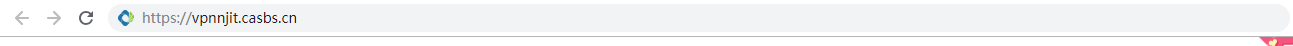 出现登录页面：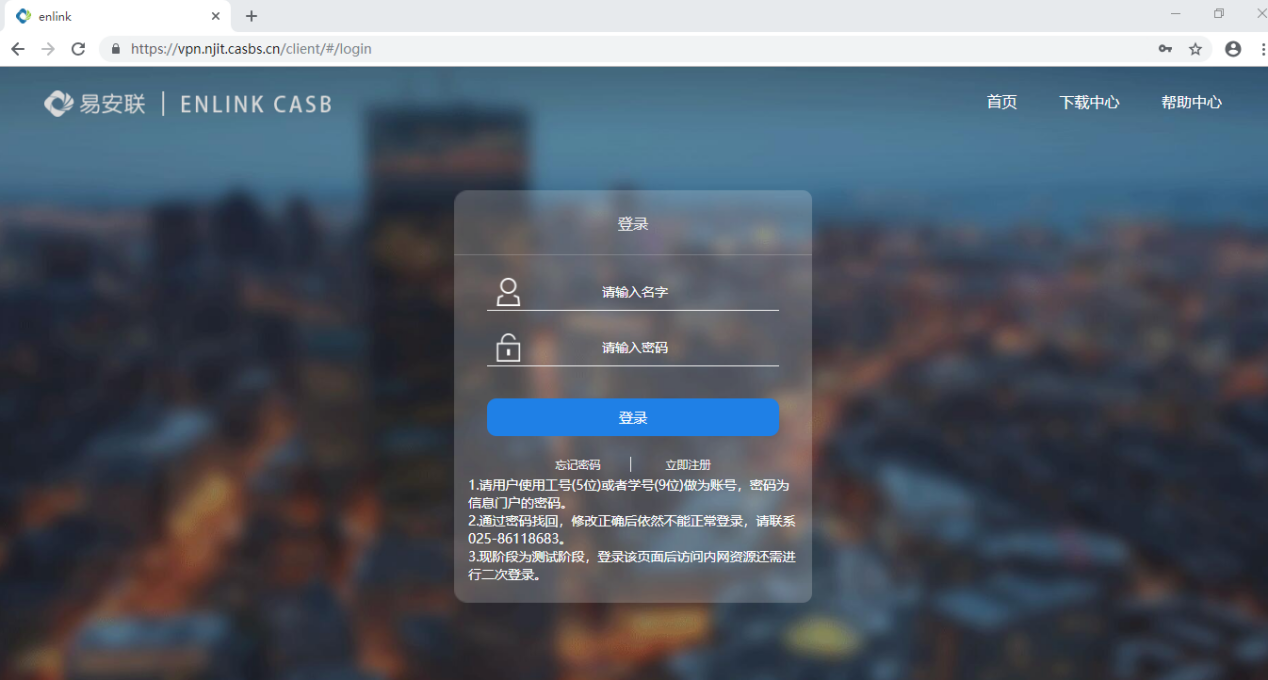 输入账号密码：yjsexam/exam000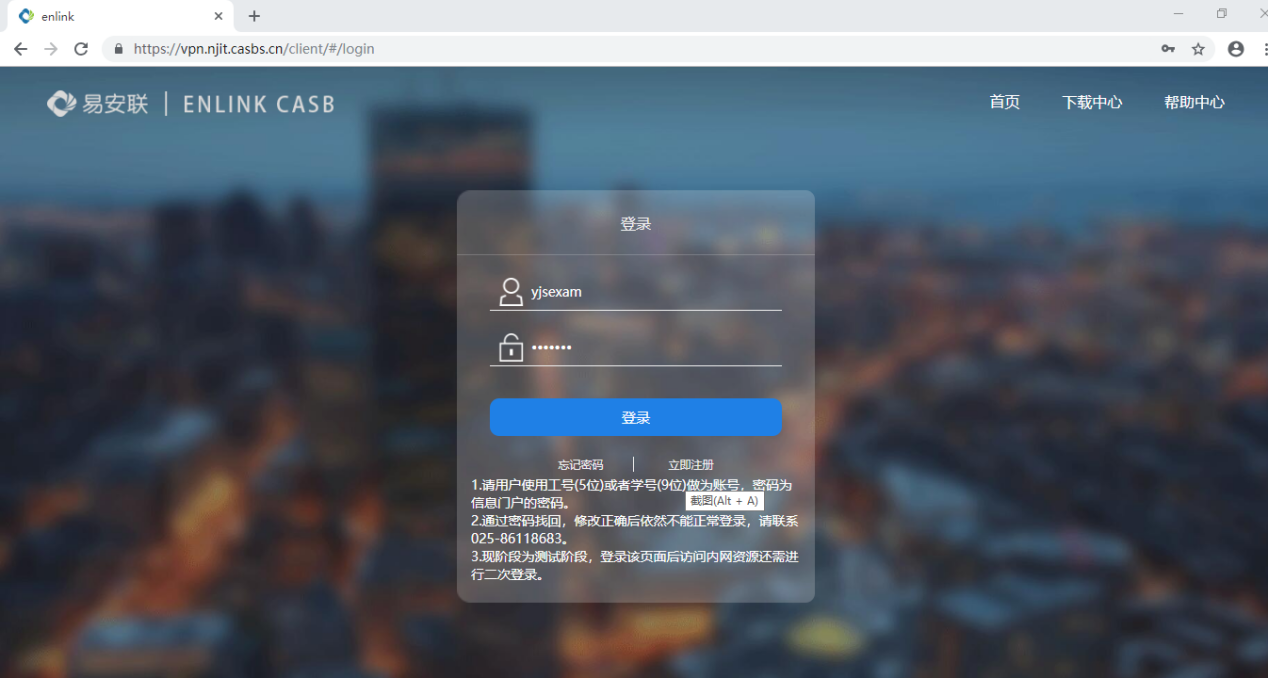 登入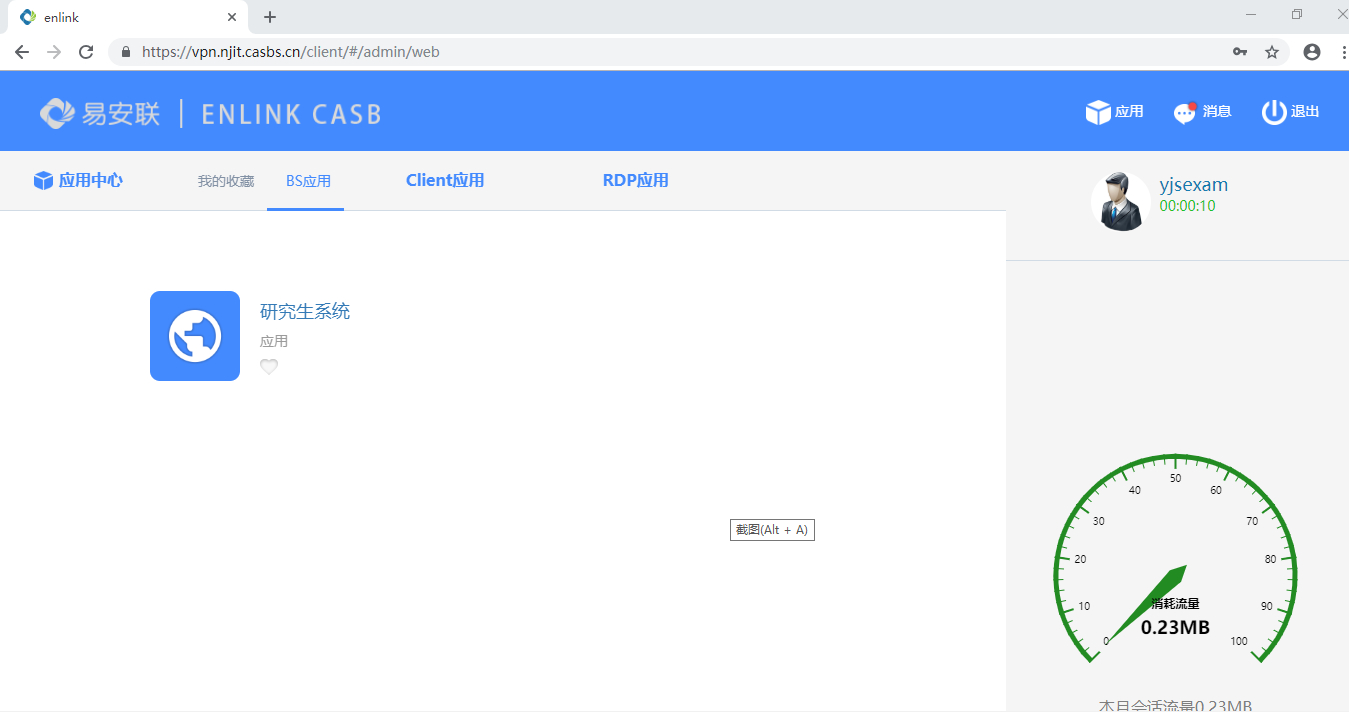 点击研究生系统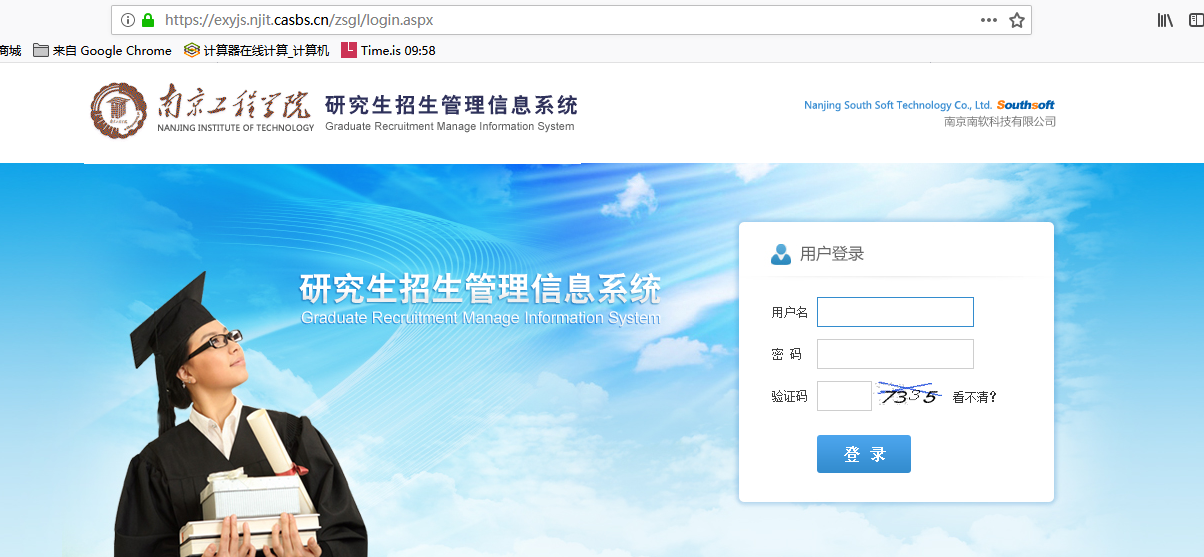 